Korábbi MTE-es szak/szakirány (ahol jogviszonyban volt):_____________________________________KérelemEzúton szeretném kérni, hogy az alább felsorolt, korábban teljesített tanegységeimet a _______________________________________________________ szakról beszámítsák:Budapest, 2_____________________________________________________hallgató aláírása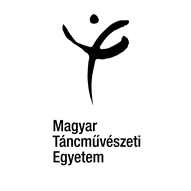 Ekvivalencia alapú kreditbeszámítási kérelemIkt. _________________Hallgató neve:Hallgató neve:Évfolyam:Szak:Specializáció:Specializáció:Finanszírozás:                  Állami öszt./tám.                           Ktg/Önkölt.Finanszírozás:                  Állami öszt./tám.                           Ktg/Önkölt.Finanszírozás:                  Állami öszt./tám.                           Ktg/Önkölt.Munkarend:  nappali  estiTelefonszám:Telefonszám:Értesítési cím:Értesítési cím:Értesítési cím:Korábbi szakon teljesített tantárgyakKorábbi szakon teljesített tantárgyakKorábbi szakon teljesített tantárgyakKorábbi szakon teljesített tantárgyakJelenlegi szakon kiváltandó tantárgyakJelenlegi szakon kiváltandó tantárgyakJelenlegi szakon kiváltandó tantárgyakJelenlegi szakon kiváltandó tantárgyakJelenlegi szakon kiváltandó tantárgyakTárgy kódjaTantárgy neveKreditÉrdemjegyTárgy kódjaTárgy neveKreditOktató véleménye, aláírásaOktató véleménye, aláírásaIgen/NemIgen/NemIgen/NemIgen/NemIgen/NemIgen/NemIgen/NemIgen/NemIgen/NemIgen/NemIgen/Nem